Der schuleigene Arbeitsplan (SAP) wurde in Anlehnung an die Kerncurricula für die Ober- bzw. Realschule Niedersachsen Mathematik, Wirtschaft und Deutsch erstellt, sodass hier auch die fächerübergreifenden Bezüge zu finden sind. Des Weiteren bestehen Bezüge zu allen anderen BoDo-Bereichen. 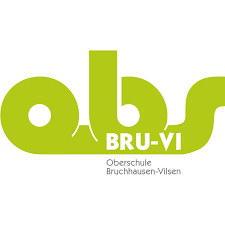 Oberschule Bruchhausen-VilsenOberschule Bruchhausen-VilsenStand: 07.2019Schuleigener Arbeitsplan im Fach: BoDo Verwaltung                           Schuljahrgang: 9                                   ZeitraumWoStdAngestrebte Kompetenzen (Schwerpunkte)Vereinbartes ThemaBezug zu Methoden- und MedienkonzeptRegionale Bezüge/ Lernorte und Experteneinsatzjeweils donnerstags(ca. 6x in Folge)jeweils 6 Std. (4 Std. für Sch. mit Französisch)1. Die Sch. schreiben standardisier-te Briefe und E-Mails adressaten-bezogen und situationsangemes-sen unter Berücksichtigung von formalen Kriterien. Organisation der Lernmittelausleihe (Ausgabe, Rücknahme, Archivierung) erläuternAufgaben und Bedeutung der Lernmittelausleihe benennenVorgänge innerhalb der Lernmittelausleihe prüfen und ggf. vereinfachen/optimierenmit Datenverwaltung, -verarbeitung und Datenschutz kritisch auseinandersetzenMaterialverwaltung  (Beschaffung von Arbeitsmitteln und Büromaterial, Bestellungen vorbereiten und prüfen)Preisbildung verstehen, Kosten vergleichen und berechnen (Beitrag für die Lernmittelausleihe)Verfassen von Briefen, Rechnungen, Formularen etc.Umgang mit (digitalen) Medien zur Informationsbeschaffung und Erstellung von Tabellen, Schaubildern, Grafiken und Diagrammen Interpretation und Präsentation von ArbeitsergebnissenPlanung, Durchführung und Kontrolle von Projekten und UmfragenKommunikation und Problemlösung im TeamWerkstatt- unterricht: Aufgaben nach vorgegebenen oder selbst geplanten Arbeitsschritten arbeitsteilig und sachgerecht auswührenggf. Besuch in der Verwaltung der SG Br.-Vilsenjeweils donnerstags(ca. 6x in Folge)jeweils 6 Std. (4 Std. für Sch. mit Französisch)2. Die Sch. entnehmen relevante Informationen aus komplexen Tex-ten und Darstellungen und nutzen auch Massenmedien zur Informa-tionsbeschaffung. Dazu verwenden sie Suchmaschinen und führen Re-cherchen im Internet sowie an au-ßerschulischen Lernorten durch. Die Sch. interpretieren und beur-teilen Daten. Organisation der Lernmittelausleihe (Ausgabe, Rücknahme, Archivierung) erläuternAufgaben und Bedeutung der Lernmittelausleihe benennenVorgänge innerhalb der Lernmittelausleihe prüfen und ggf. vereinfachen/optimierenmit Datenverwaltung, -verarbeitung und Datenschutz kritisch auseinandersetzenMaterialverwaltung  (Beschaffung von Arbeitsmitteln und Büromaterial, Bestellungen vorbereiten und prüfen)Preisbildung verstehen, Kosten vergleichen und berechnen (Beitrag für die Lernmittelausleihe)Verfassen von Briefen, Rechnungen, Formularen etc.Umgang mit (digitalen) Medien zur Informationsbeschaffung und Erstellung von Tabellen, Schaubildern, Grafiken und Diagrammen Interpretation und Präsentation von ArbeitsergebnissenPlanung, Durchführung und Kontrolle von Projekten und UmfragenKommunikation und Problemlösung im TeamWerkstatt- unterricht: Aufgaben nach vorgegebenen oder selbst geplanten Arbeitsschritten arbeitsteilig und sachgerecht auswührenggf. Besuch in der Verwaltung der SG Br.-Vilsenjeweils donnerstags(ca. 6x in Folge)jeweils 6 Std. (4 Std. für Sch. mit Französisch)3. Die Sch. arbeiten mit wirtschaft-lichen Sachtexten, analysieren Bild- und Sachquellen, Schaubilder, Ta-bellen, Ton- und Videomaterial und werten Statistiken aus. Sie ver-schriftlichen Informationen in Tabellen, Grafiken und Schaubil-dern und Diagrammen.Organisation der Lernmittelausleihe (Ausgabe, Rücknahme, Archivierung) erläuternAufgaben und Bedeutung der Lernmittelausleihe benennenVorgänge innerhalb der Lernmittelausleihe prüfen und ggf. vereinfachen/optimierenmit Datenverwaltung, -verarbeitung und Datenschutz kritisch auseinandersetzenMaterialverwaltung  (Beschaffung von Arbeitsmitteln und Büromaterial, Bestellungen vorbereiten und prüfen)Preisbildung verstehen, Kosten vergleichen und berechnen (Beitrag für die Lernmittelausleihe)Verfassen von Briefen, Rechnungen, Formularen etc.Umgang mit (digitalen) Medien zur Informationsbeschaffung und Erstellung von Tabellen, Schaubildern, Grafiken und Diagrammen Interpretation und Präsentation von ArbeitsergebnissenPlanung, Durchführung und Kontrolle von Projekten und UmfragenKommunikation und Problemlösung im TeamWerkstatt- unterricht: Aufgaben nach vorgegebenen oder selbst geplanten Arbeitsschritten arbeitsteilig und sachgerecht auswührenggf. Besuch in der Verwaltung der SG Br.-Vilsenjeweils donnerstags(ca. 6x in Folge)jeweils 6 Std. (4 Std. für Sch. mit Französisch)4. Die Sch. erstellen Darstellungen zur Veranschaulichung adressaten-gerecht, situationsangemessen und präsentationsgerecht mit Hilfe digi-taler Medien. Dazu strukturieren sie Daten, finden Zusammenhänge und interpretieren das Ergebnis in Bezug auf die Realsituation. Sie präsentieren die Arbeitsergebnisse unter Verwendung audio-visueller Medien und neuer Technologien und entwickeln Wandzeitungen und Plakate zu wirtschaftlichen Sachverhalten. Die Sch. stellen ihre Arbeitsergebnisse in Form eines Vortrags/Referats vor. Organisation der Lernmittelausleihe (Ausgabe, Rücknahme, Archivierung) erläuternAufgaben und Bedeutung der Lernmittelausleihe benennenVorgänge innerhalb der Lernmittelausleihe prüfen und ggf. vereinfachen/optimierenmit Datenverwaltung, -verarbeitung und Datenschutz kritisch auseinandersetzenMaterialverwaltung  (Beschaffung von Arbeitsmitteln und Büromaterial, Bestellungen vorbereiten und prüfen)Preisbildung verstehen, Kosten vergleichen und berechnen (Beitrag für die Lernmittelausleihe)Verfassen von Briefen, Rechnungen, Formularen etc.Umgang mit (digitalen) Medien zur Informationsbeschaffung und Erstellung von Tabellen, Schaubildern, Grafiken und Diagrammen Interpretation und Präsentation von ArbeitsergebnissenPlanung, Durchführung und Kontrolle von Projekten und UmfragenKommunikation und Problemlösung im TeamWerkstatt- unterricht: Aufgaben nach vorgegebenen oder selbst geplanten Arbeitsschritten arbeitsteilig und sachgerecht auswührenggf. Besuch in der Verwaltung der SG Br.-Vilsenjeweils donnerstags(ca. 6x in Folge)jeweils 6 Std. (4 Std. für Sch. mit Französisch)5. Die Sch. verfügen über inhaltli-che Vorstellungen und Darstellun-gen von Operationen in unter-schiedlichen Zahlbereichen und rechnen sicher und verständig. Sie nutzen mathematische Modelle und Werkzeuge zur Lösung kom-plexer Aufgaben (z.B. Grundre-chenarten oder Prozentrechnung), und wenden Lösungs- bzw. Kon-trollverfahren an. Die Sch. verglei-chen Vorgehensweisen des Pro-blemlösens bezüglich der ange-wandten Strategien und bewerten diese. Sie können ihre Lösungswe-ge sachgerecht, strukturiert und nachvollziehbar begründen und unter Verwendung geeigneter Me-dien präsentieren.Organisation der Lernmittelausleihe (Ausgabe, Rücknahme, Archivierung) erläuternAufgaben und Bedeutung der Lernmittelausleihe benennenVorgänge innerhalb der Lernmittelausleihe prüfen und ggf. vereinfachen/optimierenmit Datenverwaltung, -verarbeitung und Datenschutz kritisch auseinandersetzenMaterialverwaltung  (Beschaffung von Arbeitsmitteln und Büromaterial, Bestellungen vorbereiten und prüfen)Preisbildung verstehen, Kosten vergleichen und berechnen (Beitrag für die Lernmittelausleihe)Verfassen von Briefen, Rechnungen, Formularen etc.Umgang mit (digitalen) Medien zur Informationsbeschaffung und Erstellung von Tabellen, Schaubildern, Grafiken und Diagrammen Interpretation und Präsentation von ArbeitsergebnissenPlanung, Durchführung und Kontrolle von Projekten und UmfragenKommunikation und Problemlösung im TeamWerkstatt- unterricht: Aufgaben nach vorgegebenen oder selbst geplanten Arbeitsschritten arbeitsteilig und sachgerecht auswührenggf. Besuch in der Verwaltung der SG Br.-Vilsenjeweils donnerstags(ca. 6x in Folge)jeweils 6 Std. (4 Std. für Sch. mit Französisch)6. Die Sch. beschreiben die Aufga-ben und Bedeutung der formalen und informalen Organisation von Unternehmen sowie wichtige Ele-mente der Regelung von Arbeitsbe-ziehungen. Dazu bearbeiten sie im Team Aufgaben und Problemstel-lungen. Die Sch. ermitteln verän-derte Qualifikationsanforderungen an Beschäftigte durch den Einfluss der Neuen Technologien und ana-lysieren den Einfluss der Informa-tions- und Kommunikationstech-nologien auf gegenwärtige und zukünftige Arbeits- und Beschäfti-gungsformen. Organisation der Lernmittelausleihe (Ausgabe, Rücknahme, Archivierung) erläuternAufgaben und Bedeutung der Lernmittelausleihe benennenVorgänge innerhalb der Lernmittelausleihe prüfen und ggf. vereinfachen/optimierenmit Datenverwaltung, -verarbeitung und Datenschutz kritisch auseinandersetzenMaterialverwaltung  (Beschaffung von Arbeitsmitteln und Büromaterial, Bestellungen vorbereiten und prüfen)Preisbildung verstehen, Kosten vergleichen und berechnen (Beitrag für die Lernmittelausleihe)Verfassen von Briefen, Rechnungen, Formularen etc.Umgang mit (digitalen) Medien zur Informationsbeschaffung und Erstellung von Tabellen, Schaubildern, Grafiken und Diagrammen Interpretation und Präsentation von ArbeitsergebnissenPlanung, Durchführung und Kontrolle von Projekten und UmfragenKommunikation und Problemlösung im TeamWerkstatt- unterricht: Aufgaben nach vorgegebenen oder selbst geplanten Arbeitsschritten arbeitsteilig und sachgerecht auswührenggf. Besuch in der Verwaltung der SG Br.-Vilsenjeweils donnerstags(ca. 6x in Folge)jeweils 6 Std. (4 Std. für Sch. mit Französisch)7. Die Sch. untersuchen Fallbeispie-le zur Aufbau-, Ablauf-, zur forma-len und informalen Organisation eines Unternehmens. Sie überprü-fen Auswirkungen von Entschei-dungen innerhalb der Organisation auf Abläufe in Unternehmen und auf Arbeitsplätze. Sie können Projekte planen, durchführen und kontrollieren sowie einfache Umfragen durchführen und aus-werten.Organisation der Lernmittelausleihe (Ausgabe, Rücknahme, Archivierung) erläuternAufgaben und Bedeutung der Lernmittelausleihe benennenVorgänge innerhalb der Lernmittelausleihe prüfen und ggf. vereinfachen/optimierenmit Datenverwaltung, -verarbeitung und Datenschutz kritisch auseinandersetzenMaterialverwaltung  (Beschaffung von Arbeitsmitteln und Büromaterial, Bestellungen vorbereiten und prüfen)Preisbildung verstehen, Kosten vergleichen und berechnen (Beitrag für die Lernmittelausleihe)Verfassen von Briefen, Rechnungen, Formularen etc.Umgang mit (digitalen) Medien zur Informationsbeschaffung und Erstellung von Tabellen, Schaubildern, Grafiken und Diagrammen Interpretation und Präsentation von ArbeitsergebnissenPlanung, Durchführung und Kontrolle von Projekten und UmfragenKommunikation und Problemlösung im TeamWerkstatt- unterricht: Aufgaben nach vorgegebenen oder selbst geplanten Arbeitsschritten arbeitsteilig und sachgerecht auswührenggf. Besuch in der Verwaltung der SG Br.-Vilsenjeweils donnerstags(ca. 6x in Folge)jeweils 6 Std. (4 Std. für Sch. mit Französisch)8. Die Sch. beschreiben die Funk-tion von Preisen sowie den Preis-bildungsmechanismus. Sie setzen sich mit der Entstehung von Preisen auf Märkten auseinander, untersuchen verschiedene Ein-flussfaktoren auf Angebot und Nachfrage und erkennen deren Auswirkungen auf die Preisbildung. Die Sch. können einfache Denkmo-delle wie das Preisbildungsmodell und den Wirtschaftskreislauf erläu-tern und sie untersuchen Kostenunterschiede und Verfüg-barkeit von Ressourcen im Handel.Organisation der Lernmittelausleihe (Ausgabe, Rücknahme, Archivierung) erläuternAufgaben und Bedeutung der Lernmittelausleihe benennenVorgänge innerhalb der Lernmittelausleihe prüfen und ggf. vereinfachen/optimierenmit Datenverwaltung, -verarbeitung und Datenschutz kritisch auseinandersetzenMaterialverwaltung  (Beschaffung von Arbeitsmitteln und Büromaterial, Bestellungen vorbereiten und prüfen)Preisbildung verstehen, Kosten vergleichen und berechnen (Beitrag für die Lernmittelausleihe)Verfassen von Briefen, Rechnungen, Formularen etc.Umgang mit (digitalen) Medien zur Informationsbeschaffung und Erstellung von Tabellen, Schaubildern, Grafiken und Diagrammen Interpretation und Präsentation von ArbeitsergebnissenPlanung, Durchführung und Kontrolle von Projekten und UmfragenKommunikation und Problemlösung im TeamWerkstatt- unterricht: Aufgaben nach vorgegebenen oder selbst geplanten Arbeitsschritten arbeitsteilig und sachgerecht auswührenggf. Besuch in der Verwaltung der SG Br.-Vilsenjeweils donnerstags(ca. 6x in Folge)jeweils 6 Std. (4 Std. für Sch. mit Französisch)9. Die Sch. verstehen ökonomische Strukturen, Prozesse und Modelle sowie deren Reichweite. Sie erken-nen ökonomische Konflikte, erar-beiten Lösungsvorschläge und fäl-len damit als Handelnde im Wirt-schaftsgeschehen begründet Entscheidungen. Organisation der Lernmittelausleihe (Ausgabe, Rücknahme, Archivierung) erläuternAufgaben und Bedeutung der Lernmittelausleihe benennenVorgänge innerhalb der Lernmittelausleihe prüfen und ggf. vereinfachen/optimierenmit Datenverwaltung, -verarbeitung und Datenschutz kritisch auseinandersetzenMaterialverwaltung  (Beschaffung von Arbeitsmitteln und Büromaterial, Bestellungen vorbereiten und prüfen)Preisbildung verstehen, Kosten vergleichen und berechnen (Beitrag für die Lernmittelausleihe)Verfassen von Briefen, Rechnungen, Formularen etc.Umgang mit (digitalen) Medien zur Informationsbeschaffung und Erstellung von Tabellen, Schaubildern, Grafiken und Diagrammen Interpretation und Präsentation von ArbeitsergebnissenPlanung, Durchführung und Kontrolle von Projekten und UmfragenKommunikation und Problemlösung im TeamWerkstatt- unterricht: Aufgaben nach vorgegebenen oder selbst geplanten Arbeitsschritten arbeitsteilig und sachgerecht auswührenggf. Besuch in der Verwaltung der SG Br.-Vilsenjeweils donnerstags(ca. 6x in Folge)jeweils 6 Std. (4 Std. für Sch. mit Französisch)10. Die Sch. erlangen Kenntnisse in Bezug auf aktuelle Prozesse und Ereignisse sowie Prozessdenken in übergreifenden und komplexen Systemen. Sie festigen ihre Fertigkeiten in vorausschauendem Denken und Handeln und übernehmen Verantwortung.Organisation der Lernmittelausleihe (Ausgabe, Rücknahme, Archivierung) erläuternAufgaben und Bedeutung der Lernmittelausleihe benennenVorgänge innerhalb der Lernmittelausleihe prüfen und ggf. vereinfachen/optimierenmit Datenverwaltung, -verarbeitung und Datenschutz kritisch auseinandersetzenMaterialverwaltung  (Beschaffung von Arbeitsmitteln und Büromaterial, Bestellungen vorbereiten und prüfen)Preisbildung verstehen, Kosten vergleichen und berechnen (Beitrag für die Lernmittelausleihe)Verfassen von Briefen, Rechnungen, Formularen etc.Umgang mit (digitalen) Medien zur Informationsbeschaffung und Erstellung von Tabellen, Schaubildern, Grafiken und Diagrammen Interpretation und Präsentation von ArbeitsergebnissenPlanung, Durchführung und Kontrolle von Projekten und UmfragenKommunikation und Problemlösung im TeamWerkstatt- unterricht: Aufgaben nach vorgegebenen oder selbst geplanten Arbeitsschritten arbeitsteilig und sachgerecht auswührenggf. Besuch in der Verwaltung der SG Br.-Vilsenjeweils donnerstags(ca. 6x in Folge)jeweils 6 Std. (4 Std. für Sch. mit Französisch)11. Die Sch. bekommen Einblicke in technische, ökonomische und so-ziale Zusammenhänge. Sie erlan-gen Erkenntnisse über betriebliche Arbeitssituationen und gewinnen Orientierung für die Berufswahl. Organisation der Lernmittelausleihe (Ausgabe, Rücknahme, Archivierung) erläuternAufgaben und Bedeutung der Lernmittelausleihe benennenVorgänge innerhalb der Lernmittelausleihe prüfen und ggf. vereinfachen/optimierenmit Datenverwaltung, -verarbeitung und Datenschutz kritisch auseinandersetzenMaterialverwaltung  (Beschaffung von Arbeitsmitteln und Büromaterial, Bestellungen vorbereiten und prüfen)Preisbildung verstehen, Kosten vergleichen und berechnen (Beitrag für die Lernmittelausleihe)Verfassen von Briefen, Rechnungen, Formularen etc.Umgang mit (digitalen) Medien zur Informationsbeschaffung und Erstellung von Tabellen, Schaubildern, Grafiken und Diagrammen Interpretation und Präsentation von ArbeitsergebnissenPlanung, Durchführung und Kontrolle von Projekten und UmfragenKommunikation und Problemlösung im TeamWerkstatt- unterricht: Aufgaben nach vorgegebenen oder selbst geplanten Arbeitsschritten arbeitsteilig und sachgerecht auswührenggf. Besuch in der Verwaltung der SG Br.-Vilsen